بسمه تعاليبسته خدمتي بسیج آموزشی تغذیه سالم شعار بسیج آموزشی 1399» تغذیه سالم برای پیشگیری از کرونا«" از 15 دی تا 30 دی ماه تهیه و تنظیم:واحد تغذیه معاونت بهداشتی دانشگاه 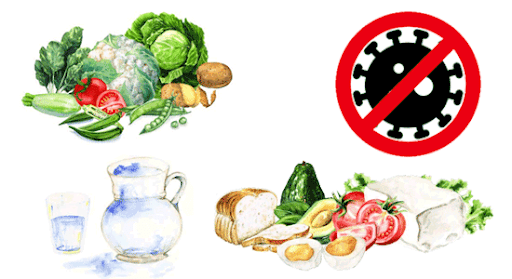 مقدمه : کووید-19 در اثر ویروس کرونای جدید ایجاد می گردد که دارای طیف خفیف تا شدید بوده و می تواند نشانه هایی مانند سرماخوردگی، تب، سرفه، گلو درد، تنگی نفس، آبریزش بینی و سایر مشکلات تنفسی و گاهی علائم گوارشی مثل تهوع، استفراغ و یا اسهال را به همراه داشته باشد. کلیه گروه های سنی می توانند تحت تاثیر ویروس کرونا قرار گیرند. اما سالمندان، مبتلایان به بیمارهای قلبی- عروقی، پرفشاری خون، دیابت، آسم و مشکلات تنفسی و کبدی، مبتلایان به نقص سیستم ایمنی بیشتر در معرض خطر ابتلا به کووید-19 هستند. بنابراین مراقبت از آنها و پیشگیری از ابتلا در این افراد کاملا ضروری است. با اینکه کووید-19 یک بیماری واگیر می باشد اما افراد مبتلا به بیماری های غیرواگیر مثل دیابت، پرفشاری خون، سرطان و.... بیشتر در معرض خطر هستند پس همچنان در همه گیری کووید-19 توجه به کنترل و پیشگیری از بیماری های غیرواگیر باید مورد توجه قرار گیرد. تغذیه سالم یک فاکتور مهم کنترل بیماری های غیرواگیر و تقویت سیستم ایمنی می باشد که در شرایط همه گیری کووید 19 نیاز به توجه بیشتر دارد. تغذیه مناسب در حفظ سلامتی افراد و تقویت سیستم ایمنی بدن برای مقابله با بیماری ها به ویژه بیماری کووید – 19 نقش موثری دارد. حتی در قرنطینه خانگی و احتمال دسترسی ناکافی به برخی از مواد غذایی از یک سو و احتمال افزایش مواد غذایی حاوی چربی، قند و نمک به دلیل مصرف زیاد تنقلات نامناسب از سوی دیگر، که خانواده می تواند با یک مدیریت مطلوب تغذیه از یک رژیم غذایی متعادل و سالم برخوردار گردد. قرنطینه خانگی زمان مناسبی برای انتخاب و تهیه غذاهای سالم و با ارزش تغذیه ای مناسب می باشد که می تواند ضمن کاهش هزینه غذای خانواده، در ایجاد عادات غذایی سالم و انتخاب مواد غذایی مناسب، متنوع و مغذی نقش موثری داشته باشد. اهداف بسیج تغذیه سالم ارتقا آگاهی ، نگرش و عملکرد مردم جامعه در خصوص  نقش تغذیه سالم در تقویت سیستم ایمنی بدنافزایش آگاهی سیاستگذاران و مسئولان مرتبط با غذا و تغذیه در خصوص اهمیت توجه به وضعیت امنیت غذایی خانوارها در شرایط فعلیحساس سازی و جلب همکاری رسانه های جمعی برای آموزش مردم و فرهنگ سازی تغذیه صحیح استفاده از پتانسیل های آموزش و پرورش ، شهرداری ، سپاه و ارتش ، نیروی انتظامی و سایر ارگان ها جهت اطلاع رسانی جلب همکاری خیرین در اجرای برنامه های حمایت تغذیه ای اقشار آسیب پذیر و نیازمندجلب مشارکت ائمه جماعات به منظور اطلاع رسانی و آموزش جامعه در خصوص اهمیت توجه به تغذیه در شرایط کرونا افزایش آگاهی جامعه نسبت به نشانگرهای رنگی تغذیه ای و انتخاب درست محصولات غذاییگروه هدف: کلیه مردم اهداف آموزشی این مناسبت :جدول گروه های هدف و پیام های مورد انتظار :فعالیت های مورد انتظار :گروه های هدفافزایش آکاهیتغییرات نگرشتشویق به عملکردگروه های هدفلیست اهداف آموزشی در حیطه آگاهیلیست اهداف آموزشی در حیطه نگرشیلیست اهداف آموزشی در حیطه مهارتیکلیه مردمگروههای غذایی مختلف  را بشناسد مواد غذایی مضر سلامت را بشناسدمزایای متعادل ومتنوع مصرف کردن گروهها در پیش گیری از ابتلاء یه کرونا را بداند مضرات مصرف زیاد نمک  در کاهش ایمنی بدن را بداندمضرات مصرف قند وشکر در کاهش ایمنی بدن را  بداند مضرات مصرف زیاد روغن وچربی در کاهش ایمنی بدن را بداند مضرات مصرف غذاهای سرخ شده در کاهش ایمنی بدن را بداند مضرات مصرف زیاد روغن وچربی در دوران قرنطینه را بداند بداند خرید ومصرف مواد غذایی کم نمک ، کم قند وکم چربی ایمنی بدن را در برابر کرونا افزایش می دهد   بداند شیرنی ها بخاطر قند زیاد ایمنی بدن  را کاهش می دهد  بداند مصرف  فست فودها در دوران قرنطینه باعث چاقی واضافه وزن می شود  بداند مصرف فست فودها در دوران قرنطینه  باعث دریافت مقدار زیادی نمک وچربی خواهد شد مزایای مصرف انواع سبزیجات در دوران قرنطینه را بداندمزایای مصرف میوه در دوران قرنطینه ونقش آن در پیشگیری از کرونا را بداند   مصرف گروههای غذایی مختلف  را به دیگران توصیه نماید  مزایای متعادل ومتنوع مصرف کردن گروهها در پیش گیری از ابتلاء یه کرونا را به دیگران توصیه نماید مصرف کم  نمک  را به دیگران توصیه نماید مصرف کم قند وشکر را به دیگران توصیه نماید مصرف کم روغن وچربی را به دیگران توصیه نماید مصرف غذاهای سرخ نشده را به دیگران توصیه نماید مصرف روغن وچربی کمتر را در دوران قرنطینه به دیگران توصیه نماید  اولویت قراردادن خرید  مواد غذایی کم نمک ، کم قند وکم چربی دردوران قرنطینه را به دیگران توصیه نماید دیگران را تشویق به نخریدن شیرینی نماید  کاهش مصرف  فست فودها در دوران قرنطینه را به دیگران توصیه نماید مصرف انواع سبزیجات را به دیگران توصیه نماید مصرف میوه در دوران قرنطینه را به دیگران توصیه نماید از همه گروههای غذایی  برای خانواده استفاده نماید  نمک مصرفی روزانه را کاهش میدهدوبه جای آن از چاشنی های دیگر (مانندسبزیهای خشک – آبلیمو –لیموی تازه و... ) استفاده می کند  به جای روغن جامد وحیوانی از روغن مایع استفاده می کندبه جای مصرف گوشت قرمز بیشتر از گوشت سفید استفاده می کند به جای مصرف گوشت گوسفند از گوشت گوساله استفاده می کندبه جای مصرف شیر ولبنیات پرچرب از نوع کم چرب استفاده می کند هنگام خرید،  سبزیجات اولویت باشد به جای استفاده از  فست فودها از غذاهای خانگی استفاده می کند  به جای سس ها پرچرب از سس های کم چرب به مقدار کم استفاده می کند  فست فودها در لیست خرید خانواده نیستند در هنگام پخت غذا از روشهای بخار پز وآب پز استفاده می نمایدسرسفره نمکدان وجود ندارد روغن مصرفی خانواده کاهش یافته ردیفنام گروه هدفپیام ترویجی مورد نظرکانال اطلاع رسانی1کلیه مردماستفاده از همه گروههای غذایی به صورت متعادل –متنوع ومناسب باعث پیشگیری از کرونا  می شود  .کلیه کانالهای مجازی واپلیکیشن های  مرتبط  1کلیه مردمخوردن آب ومایعات کافی جهت پیشگیری از ابتلاء به کرونا موثر است  کلیه کانالهای مجازی واپلیکیشن های  مرتبط  1کلیه مردمبرای پیشگیری از ابتلاء به کرونا   نصف بشقاب عذایتان رابه سبزیجات اختصاص دهید کلیه کانالهای مجازی واپلیکیشن های  مرتبط  1کلیه مردمادویجات را جایگزین نمک کنید کلیه کانالهای مجازی واپلیکیشن های  مرتبط  1کلیه مردممصرف منظم صبحانه کامل در تقویت سیستم ایمنی نقش داردکلیه کانالهای مجازی واپلیکیشن های  مرتبط  1کلیه مردمبرای پیشگیری از ابتلاء به چاقی در دوران قرنطینه روغن کمتری مصرف کنید کلیه کانالهای مجازی واپلیکیشن های  مرتبط  1کلیه مردمبرای پیشگیری از ابتلاء به کرونا روزانه حداقل 2 وعده میوه  مصرف کنید کلیه کانالهای مجازی واپلیکیشن های  مرتبط  1کلیه مردممصرف غلات کامل مانند نان‌های سبوس دار می‌تواند به تقویت سیستم ایمنی کمک کنند.کلیه کانالهای مجازی واپلیکیشن های  مرتبط  1کلیه مردمبا کاهش مصرف روغن سلامت خانواده تضمین می شود  کلیه کانالهای مجازی واپلیکیشن های  مرتبط  1کلیه مردممیوه و سبزی های رنگارنگ اکسیر طبیعی تقویت سیستم ایمنیکلیه کانالهای مجازی واپلیکیشن های  مرتبط  1کلیه مردممصرف روزانه تخم مرغ باعث تقویت سیستم ایمنی می شود کلیه کانالهای مجازی واپلیکیشن های  مرتبط  1کلیه مردمبرای پیشگیری از ابتلاء به کرونا مصرف فست فودها را کاهش دهید کلیه کانالهای مجازی واپلیکیشن های  مرتبط  1کلیه مردمبا کاهش مصرف نمك ایمنی بدنتان را در برابر کرونا افزایش دهید کلیه کانالهای مجازی واپلیکیشن های  مرتبط  1کلیه مردمبا افزایش فعالیت بدنی دردوران  قرنطینه از چاقی پیشگیری کنید کلیه کانالهای مجازی واپلیکیشن های  مرتبط  1کلیه مردمبرای پیشگیری از ابتلاء به کرونا همراه سالاد ابلیموی تازه میل کنید کلیه کانالهای مجازی واپلیکیشن های  مرتبط  1کلیه مردماز مصرف زیاد سیر و زنجبیل برای پیشگیری از ابتلاء به کرونا  اجتناب کنید کلیه کانالهای مجازی واپلیکیشن های  مرتبط  1کلیه مردممصرف زیاد قند و نمک و چربی روز به روز شما را به ابتلا به کرونا نزدیک می کند کلیه کانالهای مجازی واپلیکیشن های  مرتبط  ردیفنوع فعالیتگروه هدفمکان یا کانال زمان اجرا1آموزش تغذیه سالم در پیشگیری از ابتلاء به کرونا زنان و مردان  کلیه کانالهای  مجازی مراکزجامع سلامت وپایگاه ها وخانه های بهداشت 15 الی 30 دی1آموزش تغذیه سالم در پیشگیری از ابتلاء به کرونا سفیران سلامت خانواده – رابطین سلامتکلیه کانالهای  مجازی مراکزجامع سلامت وپایگاه ها وخانه های بهداشت 15 الی 30 دی2ارسال پیام های آموزشی بسیج در خصوص تغذیه سالم در پیشگیری از ابتلاء به کرونا   سفیران سلامت خانواده – رابطین سلامت کلیه کانالهای  مجازی مراکزجامع سلامت وپایگاه ها وخانه های بهداشت 15 الی 30 دی3ارسال فایل های آموزشی تغذیه جهت پرسنل ادارات پرسنل ادارت وسازمانها کانال های مجازی 15 الی 30 دی 4چاپ مقاله در مطبوعات با اهداف بسیج کلیه مردمجراید15 الی 30 دی5آموزش تغذیه سالم در پیشگیری از ابتلاء به کرونا نیروهای بسیجی شرکت کننده در طرح شهید سلیمانی مراکزبهداشت شهرستان ومراکز جامع سلامت  وپایگاه های شهری وروستایی  وخانه های بهداشت 15 الی 30 دی6اطلاع رسانی محیطی و نصب پوستر و بنرهای  تغذیه سالم در دوران کرونا  کلیه مردم در سطح شهر وروستا – مراکز جامع سلامت –پایگاه ها – خانه های بهداشت 15 الی 30 دی7اجرای برنامه تلویزیونی در خصوص بسیج ملی تغذیه سالم در پیشگیری از کرونا  کلیه مردمصداو سیما15 الی 30 دی8اجرای برنامه رادیویی در خصوص بسیج ملی تغذیه سالم در پیشگیری از کرونا  کلیه مردمصداو سیما15 الی 30 دی9ارسال پیام ها – اپلیکیشن های آموزشی تغذیه سالم کلیه مردمکانال های مراکز بهداشت شهرستان- مرکز جامع سلامت – پایگاه ها وخانه های بهداشت 15 الی 30 دی10استفاده از پتانسیل های سازمان شهرداری ها در  راستای آموزش تغذیه سالمکلیه مردممرکزبهداشت شهرستان15 الی 30 دی11درج پیام در اتوماسیون اداری دانشگاه پرسنلمرکز بهداشت شهرستان واحد IT 15 الی 30 دی12درج پیام در اتوماسیون اداری کلیه سازمانهای سطح شهرستان پرسنل مرکز بهداشت استان وشهرستان 15 الی 30 دی13برگزاری مسابقه نقاشی در شبکه شاد دانش آموزان کانال شاد 15الی 30 دی 14آموزش نشانگرهای رنگی کلیه مردم کانال های مراکز بهداشت شهرستان- مرکز جامع سلامت – پایگاه ها وخانه های بهداشت 15 الی 30 دی15ارسال گزارش عملکرد بسیج در فایل مناسبت های بهداشتی وفایل اکسل و ارائه مستندات وعکس 	واحد تغذیه - آموزش سلامت مرکز بهداشت شهرستانبعد از اجرای بسیج 